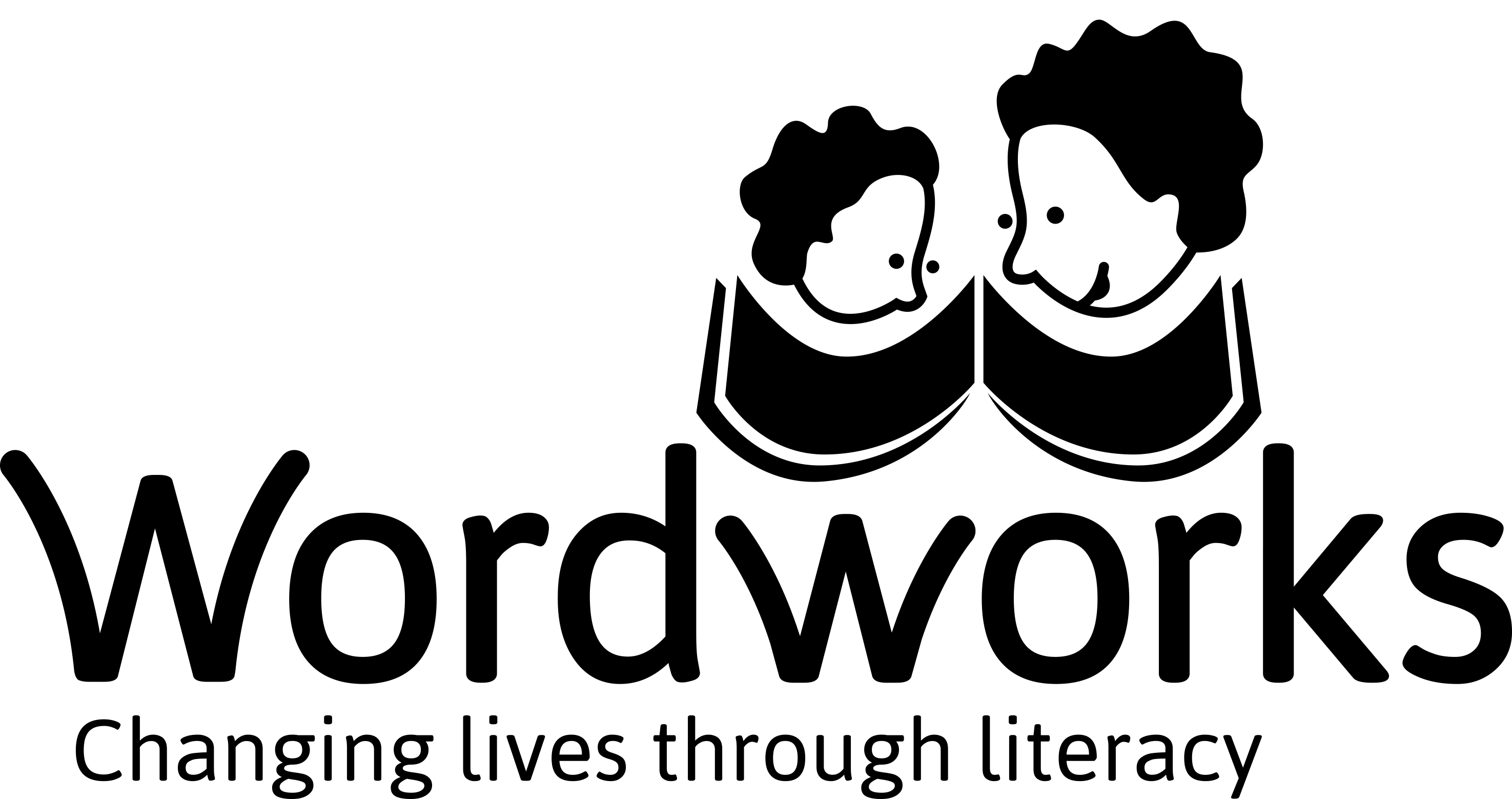 Suggested wording for a local newspaper advertisementSend the advertisement below to your local newspapers or place it in your school newsletter to try and recruit more tutors.Would you like to help young children learn to read and write?[Name of school or organisation] in [name of community] is running a project to help children in Grades R to 2 to develop their reading and writing skills. They will be using the Ready Steady Read Write programme developed by a non-profit organisation called Wordworks.Tutors are needed to work with pairs of children for a couple of hours each week.  No previous experience is needed, just a love of children and a bit of patience! We will provide you with initial training and ongoing support and advice.If you would like to get involved, drop into the school office or call ………… or email ………………….  We will be holding an information session at the school for anyone interested intutoring. The information session will be held on the……. at…………Please join our team and help us make a difference to the lives of youngchildren!